Подвижные игры – это здорово!      Подвижные игры – источник радостных эмоций, одно из лучших средств научить ребенка общаться с взрослыми и другими детьми. Проведение подвижных игр и упражнений повышает двигательную активность детей, способствует улучшению здоровья. Стремиться нужно к тому, чтобы все дети принимали в них участие. Подготовка к проведению подвижных игр несложна. При большой активности детей в игре можно несколько удлинить перерывы между повторениями, обсудив в это время действия детей и допущенные ими ошибки. Игры на свежем воздухе особенно полезны для детей.       В нашем детском саду воспитатели регулярно разучивают и проводят уже знакомые детям подвижные игры и упражнения, эстафеты, хороводные и музыкальные игры.      В процессе ежедневного проведения подвижных игр и физических упражнений расширяется двигательный опыт детей, совершенствуются имеющиеся у них навыки в основных движениях; развиваются ловкость, выносливость; формируются самостоятельность, активность, положительные взаимоотношения со сверстниками.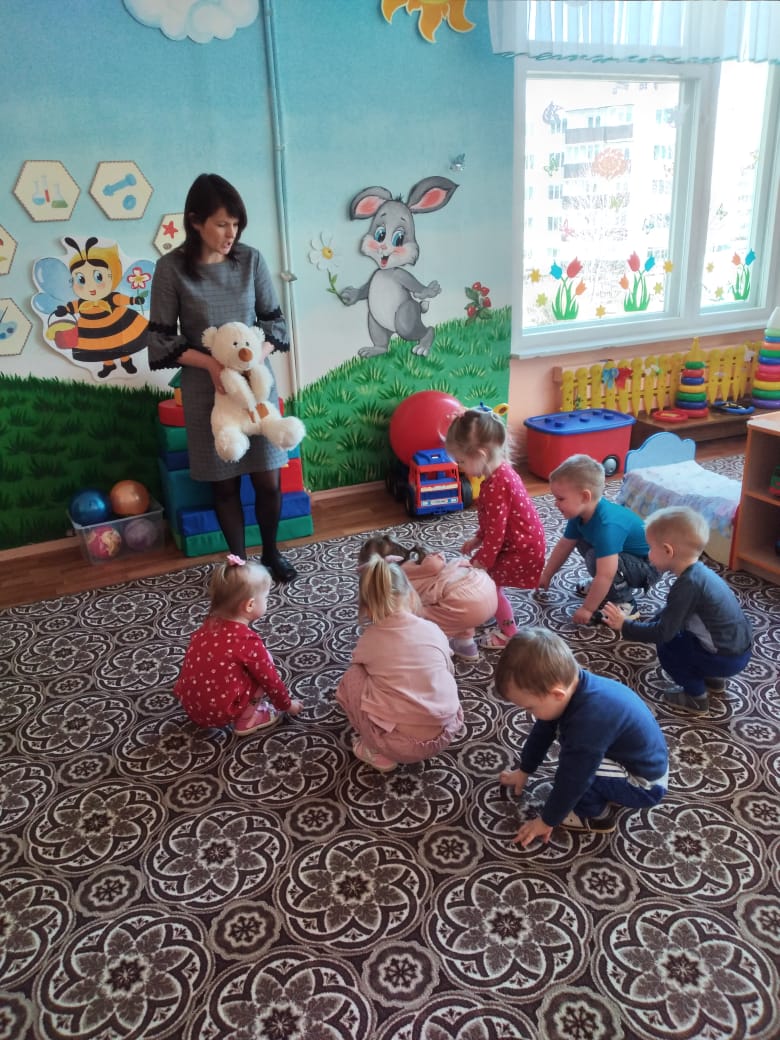 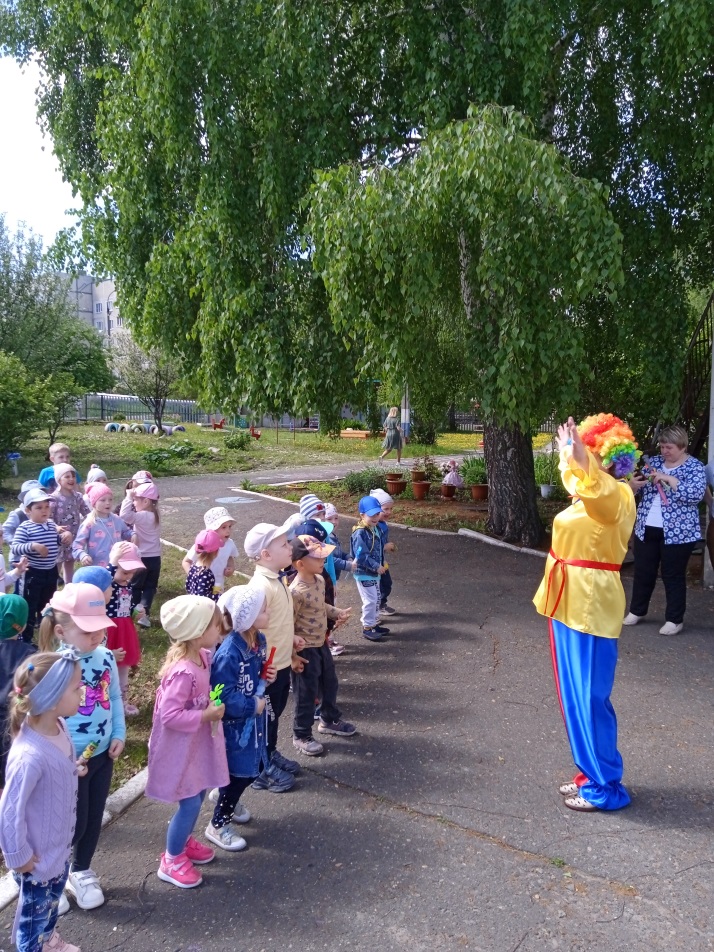 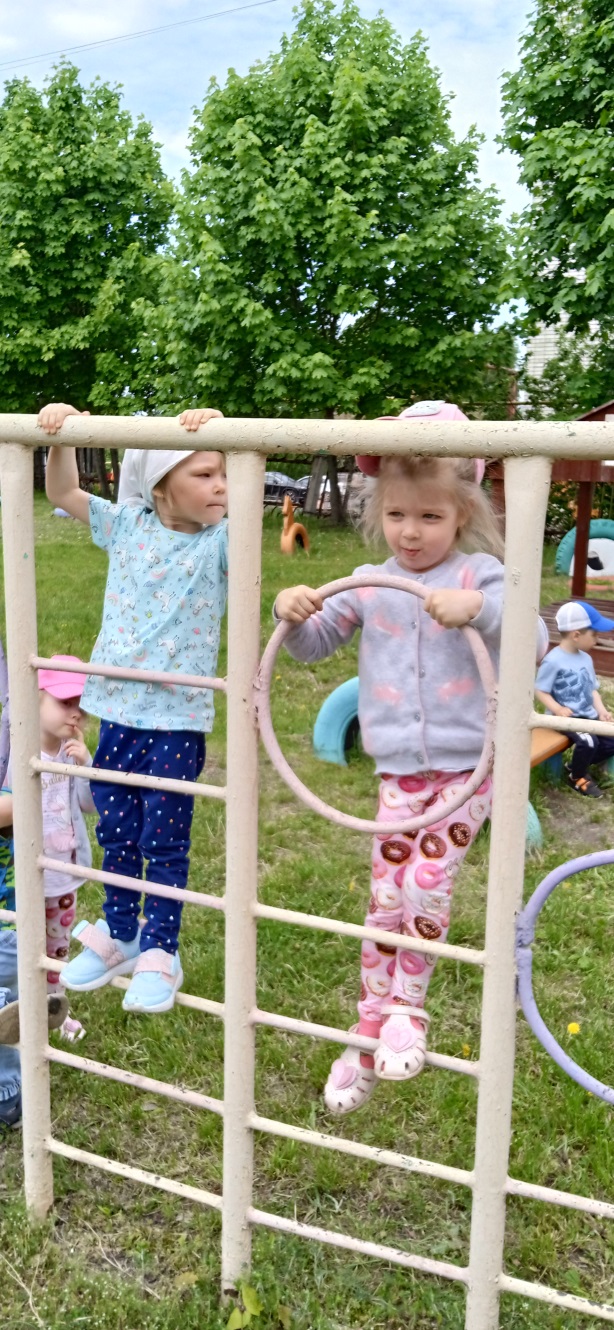 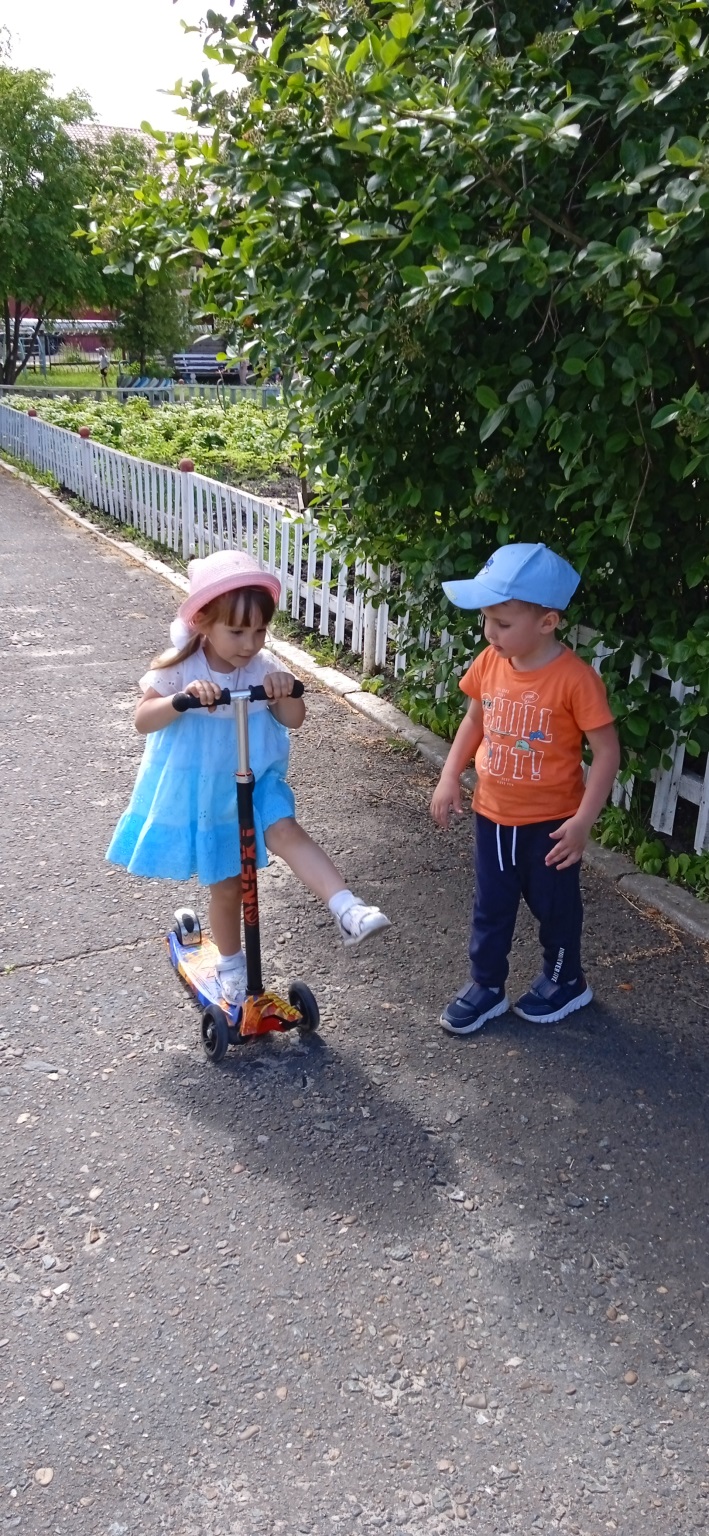 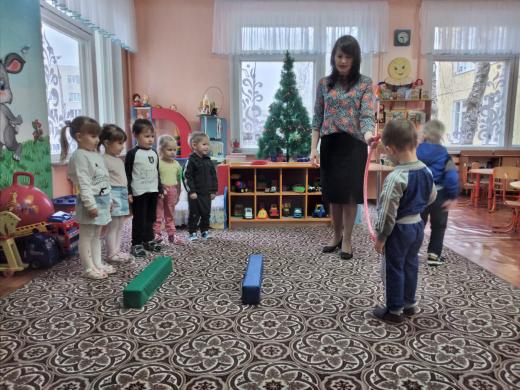 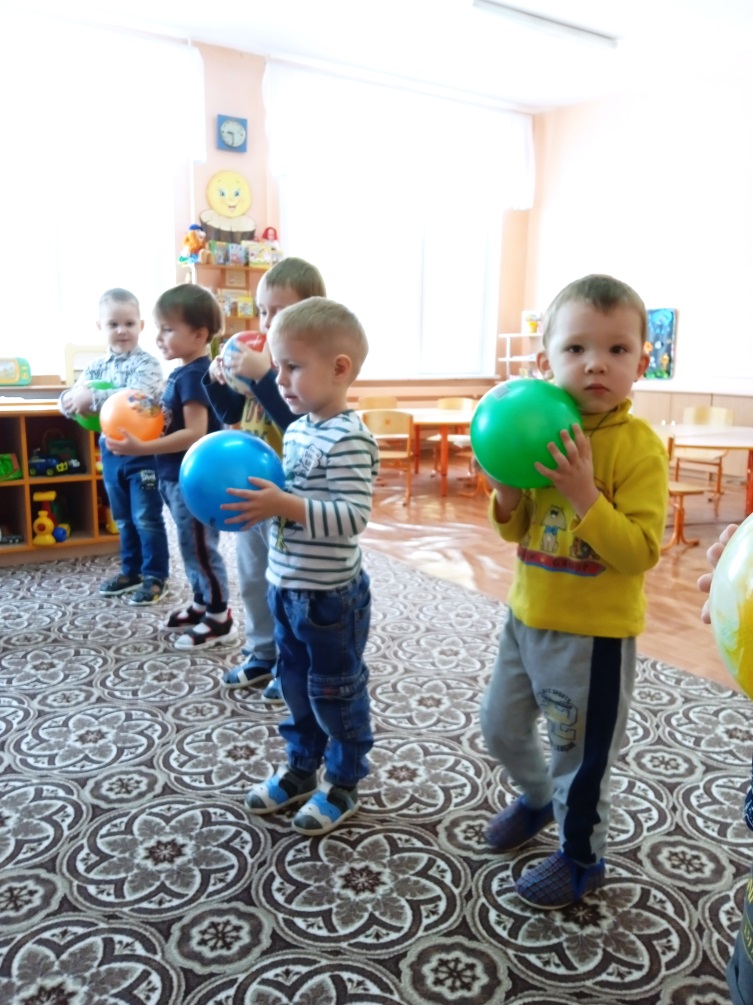 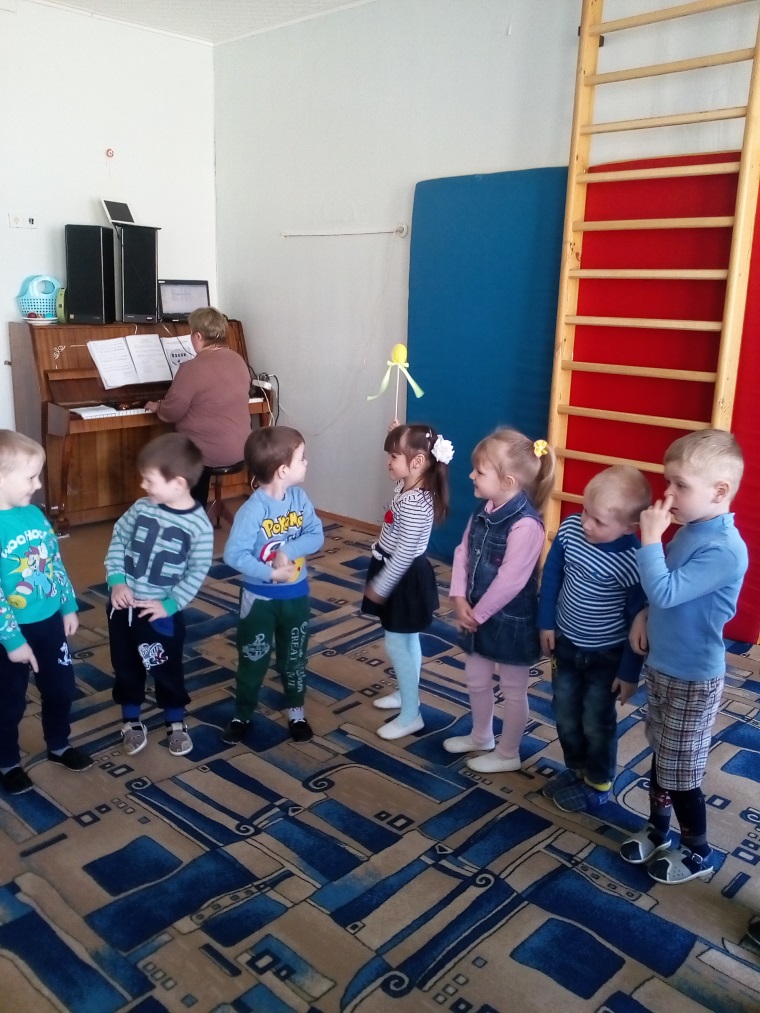 